TRADICIJA NAŠIH STARIHKoprivničko-križevačka županijaP R I J A V N I C A Tradicija naših starih 2018Subota, 7. travnja 2018.PRIJAVNICE POSLATI NAJKASNIJE DO 30. OŽUJKA 2018. NA E-MAIL zdenka.maric@kckzz.hrOsoba za kontakt: Zdenka Marić, tel 048/658-135, e-mail: zdenka.maric@kckzz.hrNaziv udruge ili OPG-aBroj sudionikaProgram predstavljanja udrugePotrebe za prezentaciju(izlagački štand, el. energija, drugo)Ime i prezime sudionika, tel. ili mob.Potpis predsjednika/ce udruge, nositelj/OPG-a: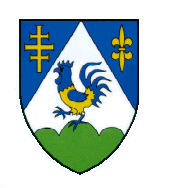 